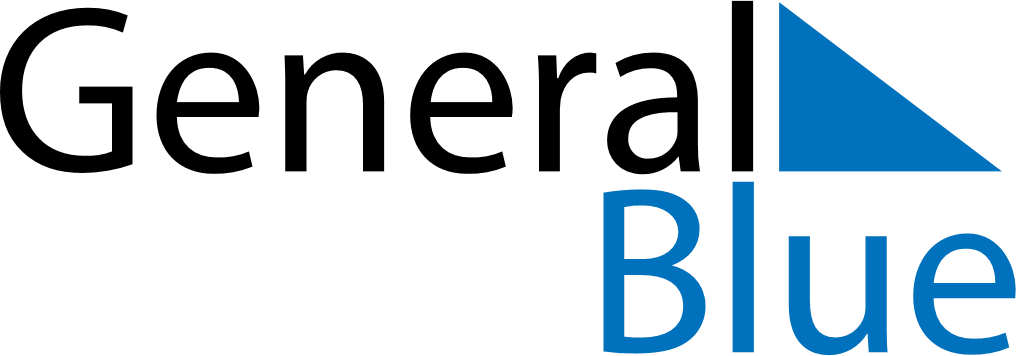 November 2024November 2024November 2024November 2024November 2024November 2024Haapsalu, Laeaene, EstoniaHaapsalu, Laeaene, EstoniaHaapsalu, Laeaene, EstoniaHaapsalu, Laeaene, EstoniaHaapsalu, Laeaene, EstoniaHaapsalu, Laeaene, EstoniaSunday Monday Tuesday Wednesday Thursday Friday Saturday 1 2 Sunrise: 7:43 AM Sunset: 4:34 PM Daylight: 8 hours and 50 minutes. Sunrise: 7:46 AM Sunset: 4:32 PM Daylight: 8 hours and 46 minutes. 3 4 5 6 7 8 9 Sunrise: 7:48 AM Sunset: 4:29 PM Daylight: 8 hours and 41 minutes. Sunrise: 7:51 AM Sunset: 4:27 PM Daylight: 8 hours and 36 minutes. Sunrise: 7:53 AM Sunset: 4:25 PM Daylight: 8 hours and 31 minutes. Sunrise: 7:56 AM Sunset: 4:22 PM Daylight: 8 hours and 26 minutes. Sunrise: 7:58 AM Sunset: 4:20 PM Daylight: 8 hours and 21 minutes. Sunrise: 8:00 AM Sunset: 4:18 PM Daylight: 8 hours and 17 minutes. Sunrise: 8:03 AM Sunset: 4:15 PM Daylight: 8 hours and 12 minutes. 10 11 12 13 14 15 16 Sunrise: 8:05 AM Sunset: 4:13 PM Daylight: 8 hours and 7 minutes. Sunrise: 8:08 AM Sunset: 4:11 PM Daylight: 8 hours and 3 minutes. Sunrise: 8:10 AM Sunset: 4:09 PM Daylight: 7 hours and 58 minutes. Sunrise: 8:12 AM Sunset: 4:07 PM Daylight: 7 hours and 54 minutes. Sunrise: 8:15 AM Sunset: 4:05 PM Daylight: 7 hours and 49 minutes. Sunrise: 8:17 AM Sunset: 4:03 PM Daylight: 7 hours and 45 minutes. Sunrise: 8:20 AM Sunset: 4:01 PM Daylight: 7 hours and 40 minutes. 17 18 19 20 21 22 23 Sunrise: 8:22 AM Sunset: 3:59 PM Daylight: 7 hours and 36 minutes. Sunrise: 8:24 AM Sunset: 3:57 PM Daylight: 7 hours and 32 minutes. Sunrise: 8:27 AM Sunset: 3:55 PM Daylight: 7 hours and 28 minutes. Sunrise: 8:29 AM Sunset: 3:53 PM Daylight: 7 hours and 24 minutes. Sunrise: 8:31 AM Sunset: 3:51 PM Daylight: 7 hours and 20 minutes. Sunrise: 8:33 AM Sunset: 3:49 PM Daylight: 7 hours and 16 minutes. Sunrise: 8:36 AM Sunset: 3:48 PM Daylight: 7 hours and 12 minutes. 24 25 26 27 28 29 30 Sunrise: 8:38 AM Sunset: 3:46 PM Daylight: 7 hours and 8 minutes. Sunrise: 8:40 AM Sunset: 3:45 PM Daylight: 7 hours and 4 minutes. Sunrise: 8:42 AM Sunset: 3:43 PM Daylight: 7 hours and 1 minute. Sunrise: 8:44 AM Sunset: 3:42 PM Daylight: 6 hours and 57 minutes. Sunrise: 8:46 AM Sunset: 3:40 PM Daylight: 6 hours and 54 minutes. Sunrise: 8:48 AM Sunset: 3:39 PM Daylight: 6 hours and 50 minutes. Sunrise: 8:50 AM Sunset: 3:38 PM Daylight: 6 hours and 47 minutes. 